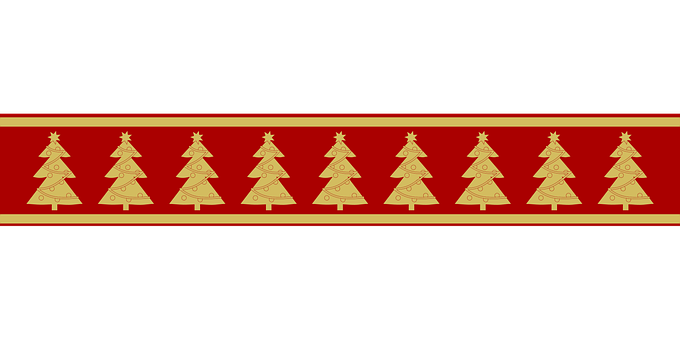 REGULAMIN:Organizator Gminna Biblioteka Publiczna w Żarnowcu ul. Rynek 11, 42-439 Żarnowiec (e-mail:gbp2@op.pl,                  tel. 32/ 6449040).Cele konkursuInspirowanie dzieci i młodzieży do działań twórczych, podtrzymanie tradycji świątecznych: przywrócenie do zwyczaju własnoręcznego wykonywania ozdób świątecznych.Warunki konkursu- Konkurs zostanie przeprowadzony w czterech kategoriach wiekowych: Przedszkole – kl. 0,Szkoła Podstawowa klasa I – III,Szkoła Podstawowa klasa IV – VI,Szkoła Podstawowa klasa VII – VIII.- Uczestnik winien dostarczyć jedną ozdobę świąteczną wykonaną dowolną techniką.- Prace należy opatrzyć metryczką zawierającą dane: imię, nazwisko, miejscowość, klasa, szkoła. Terminy- Prace należy składać do dnia 13.12.2019 r. w Gminnej Bibliotece Publicznej w Żarnowcu.- Ogłoszenie wyników, wręczenie nagród oraz otwarcie wystawy odbędzie się dnia 20.12.2019 r.               w Gminnej Bibliotece Publicznej. Ocena i nagrody - Prace konkursowe oceniać będzie komisja powołana przez organizatora.Prace będą oceniane według następujących kryteriów:Dobór i wykorzystanie materiałów; pomysłowość i oryginalność; ogólne wrażenie artystyczne; estetyka wykonania. Prace konkursowe powinny być wykonane samodzielnie przez uczestników.- Autorzy trzech najlepszych prac w każdej kategorii wiekowej otrzymają nagrody książkowe. Wszyscy uczestnicy konkursu otrzymają pamiątkowe dyplomy i słodki upominek!- Wystawę ozdób świątecznych będzie można oglądać od dnia 20.12.2019 r. do 08.01.2020 r.                  w bibliotece.- Prace konkursowe będą sprzedawane podczas Finału Wielkiej Orkiestry Świątecznej Pomocy. Całkowity dochód ze sprzedaży ozdób zostanie przekazany Fundacji WOŚP.Zdjęcia oraz wyniki konkursu zostaną zamieszczone na blogu, stronie internetowej Biblioteki, facebooku i stronie internetowej Gminy Żarnowiec. Udział w konkursie jest jednoznaczny                         z wyrażeniem zgody na upublicznienie wizerunku uczestnika konkursu.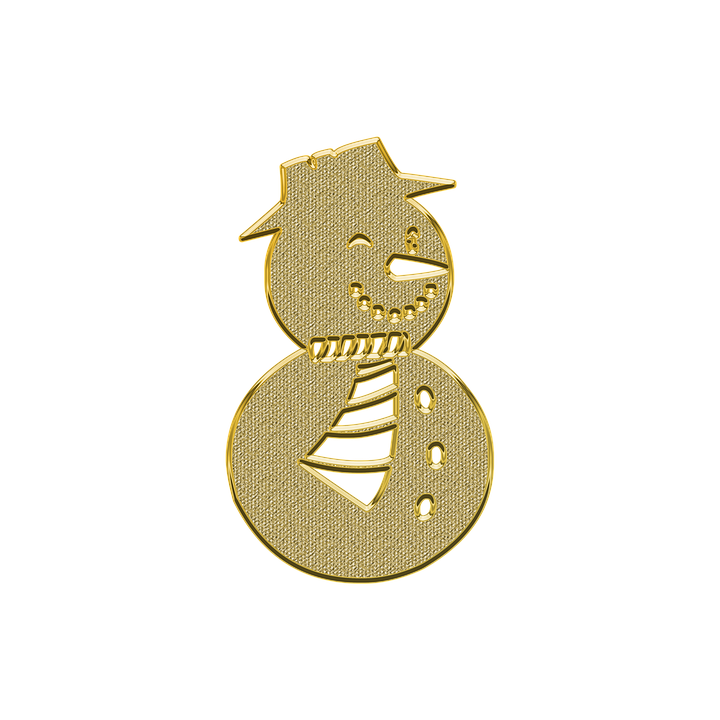 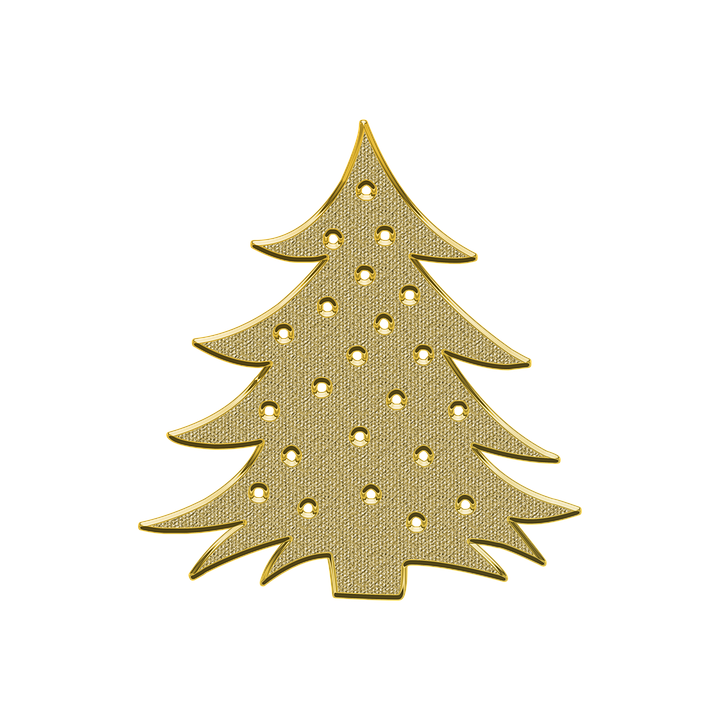 